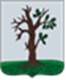 Российская ФедерацияБРЯНСКАЯ ОБЛАСТЬСОВЕТ НАРОДНЫХ ДЕПУТАТОВ СТАРОДУБСКОГО МУНИЦИПАЛЬНОГО ОКРУГАРЕШЕНИЕОт 25.10. 2023 г.  №376  г. СтародубВ соответствии с ч. 2 ст. 51 Федерального закона от 06.10.2003 г. № 131-ФЗ «Об общих принципах организации местного самоуправления в Российской Федерации», пунктом 3.7. положения «О порядке владения, пользования  и распоряжения (управления) имуществом, находящимся в муниципальной собственности муниципального образования Стародубского муниципального округа Брянской области, утвержденного решением Совета народных депутатов Стародубского муниципального округа Брянской области» от 30.06.2022 №242 (в ред. от 23.12.2022г. № 290), на основании пиcьма главного врача ГБУЗ «Стародубская центральная районная больница» В.О. Задорожного от 17.10.2023 г. №1926, Совет народных депутатов Стародубского муниципального округа Брянской области решил:1. Передать из муниципальной собственности муниципального образования Стародубский муниципальный округ Брянской области в государственную собственность Брянской области следующие объекты недвижимого имущества:- изолятор – хозяйственный отдел, назначение: нежилое, площадью 68,2 кв.м., кадастровый номер 32:23:0400207:55, 1953 года завершения строительства, адрес (местонахождение) объекта:  Российская Федерация, Брянская область, муниципальный округ Стародубский, город Стародуб, улица Семашко, дом 23;- прачечная, назначение: нежилое, площадью 25,8 кв.м., кадастровый номер 32:23:0180104:150, 1967 года завершения строительства, адрес (местонахождение) объекта: Российская Федерация, Брянская область, муниципальный округ Стародубский, село Понуровка, улица Бриггена, дом,  24.2. Настоящее решение вступает в силу с момента его официального опубликования.Глава Стародубского муниципального округаБрянской области					     		    Н.Н. ТамилинО передаче из муниципальной собственности муниципального образования Стародубский муниципальный округ Брянской области в государственную собственность Брянской области объектов недвижимого имущества 